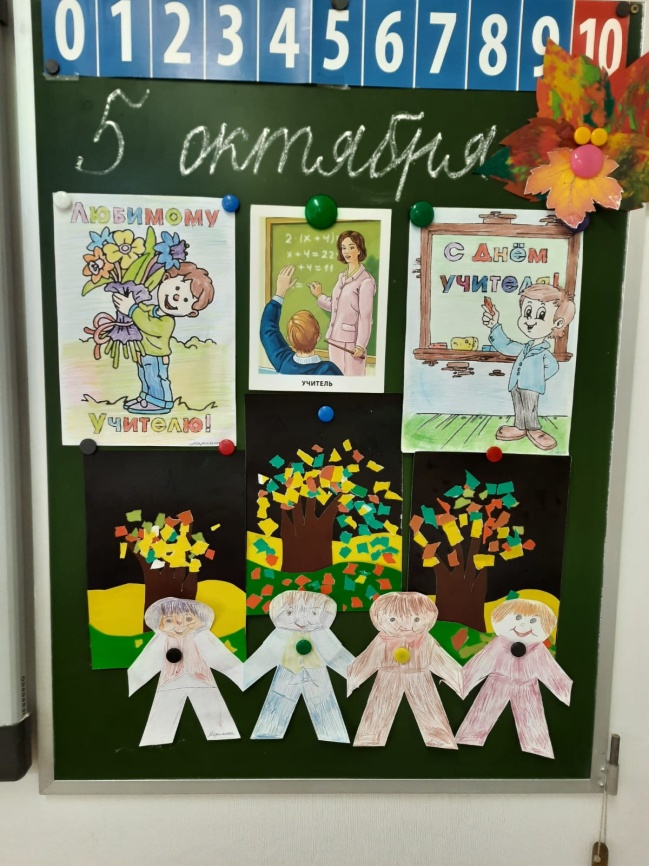 С  благодарностью к учителям	В рамках деятельности Ученического совета «Школьная страна» в организации были проведены творческие занятия, посвященные Международному дню учителя, в классах обучающихся с ТМНР (тяжелыми множественными нарушениями развития).	В ходе мероприятий ребята приложили свои старания и умения в изображении рисунков,  цветочных аппликаций, в том числе и в нетрадиционной технике  «пластилинопластика».	Своими работами дети подарили праздничное настроение всем педагогам школы-интерната.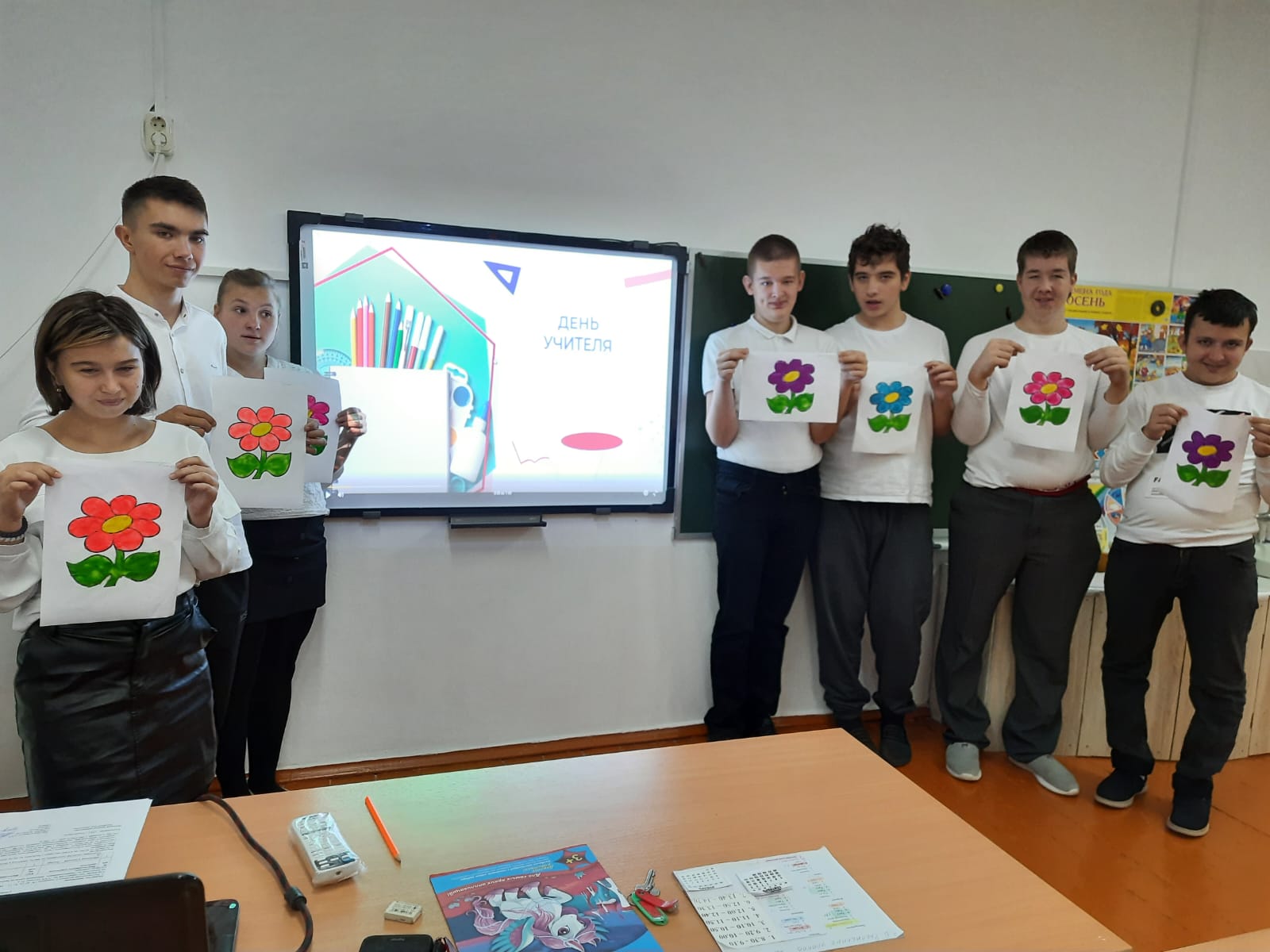 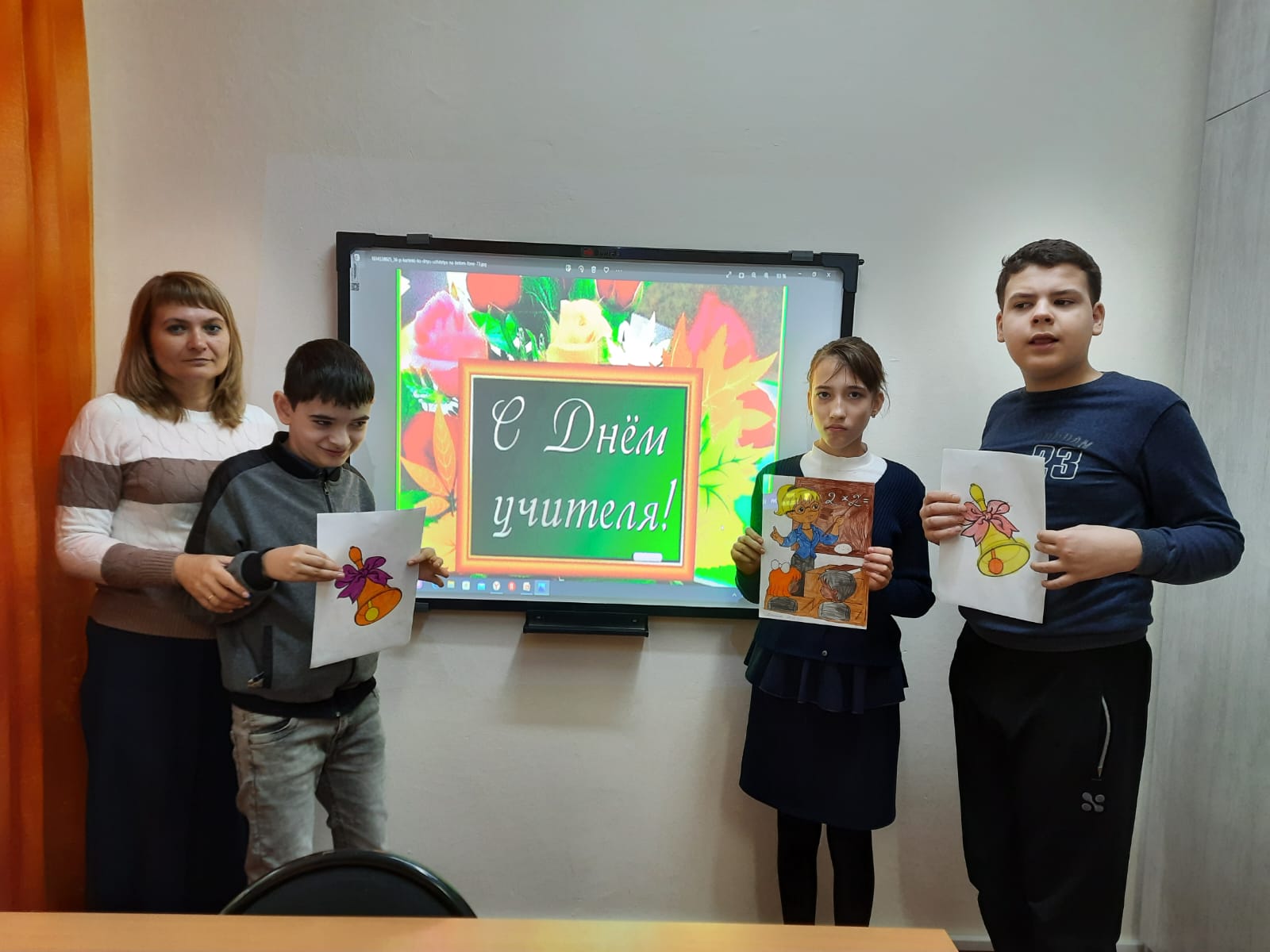 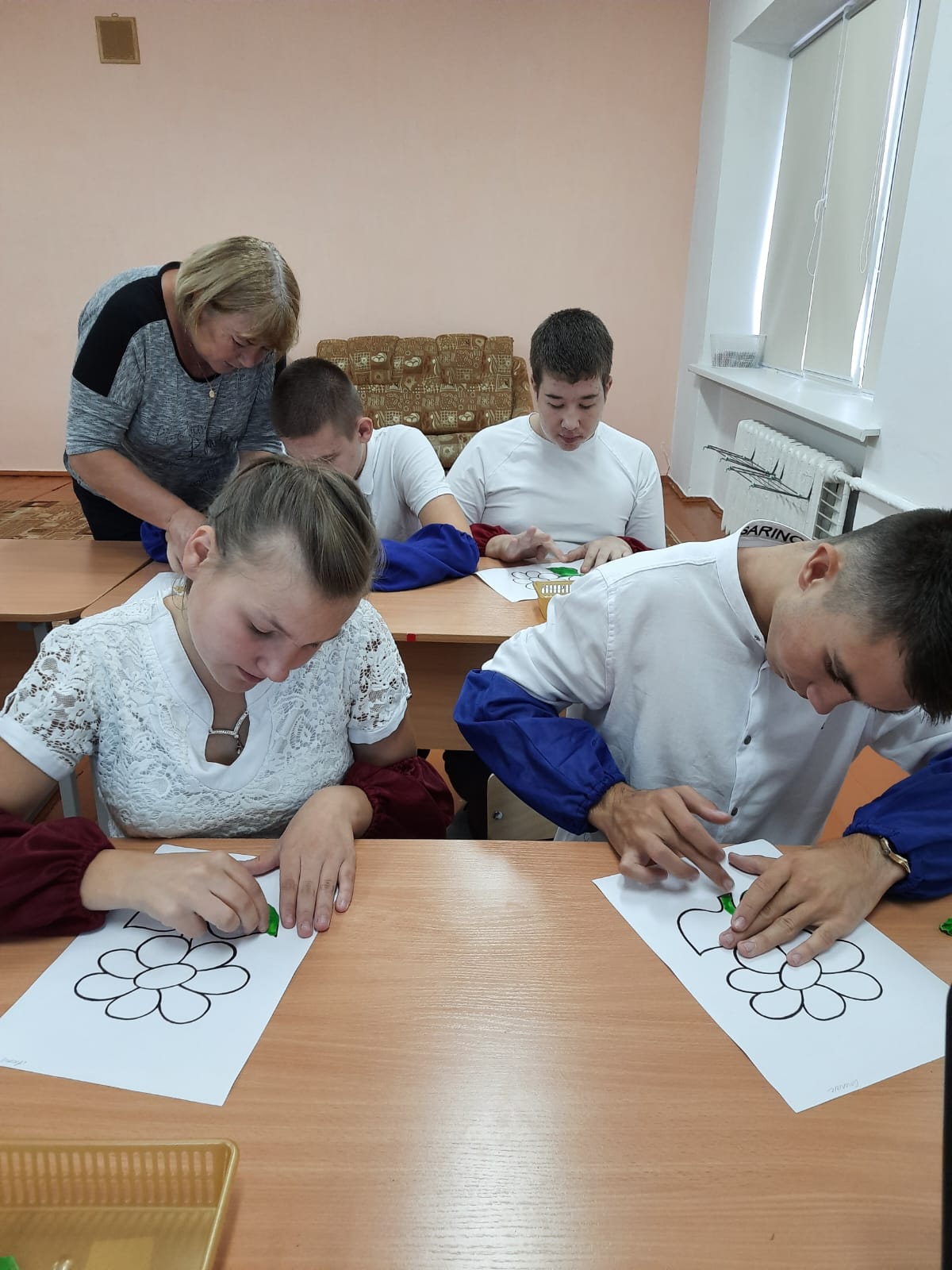 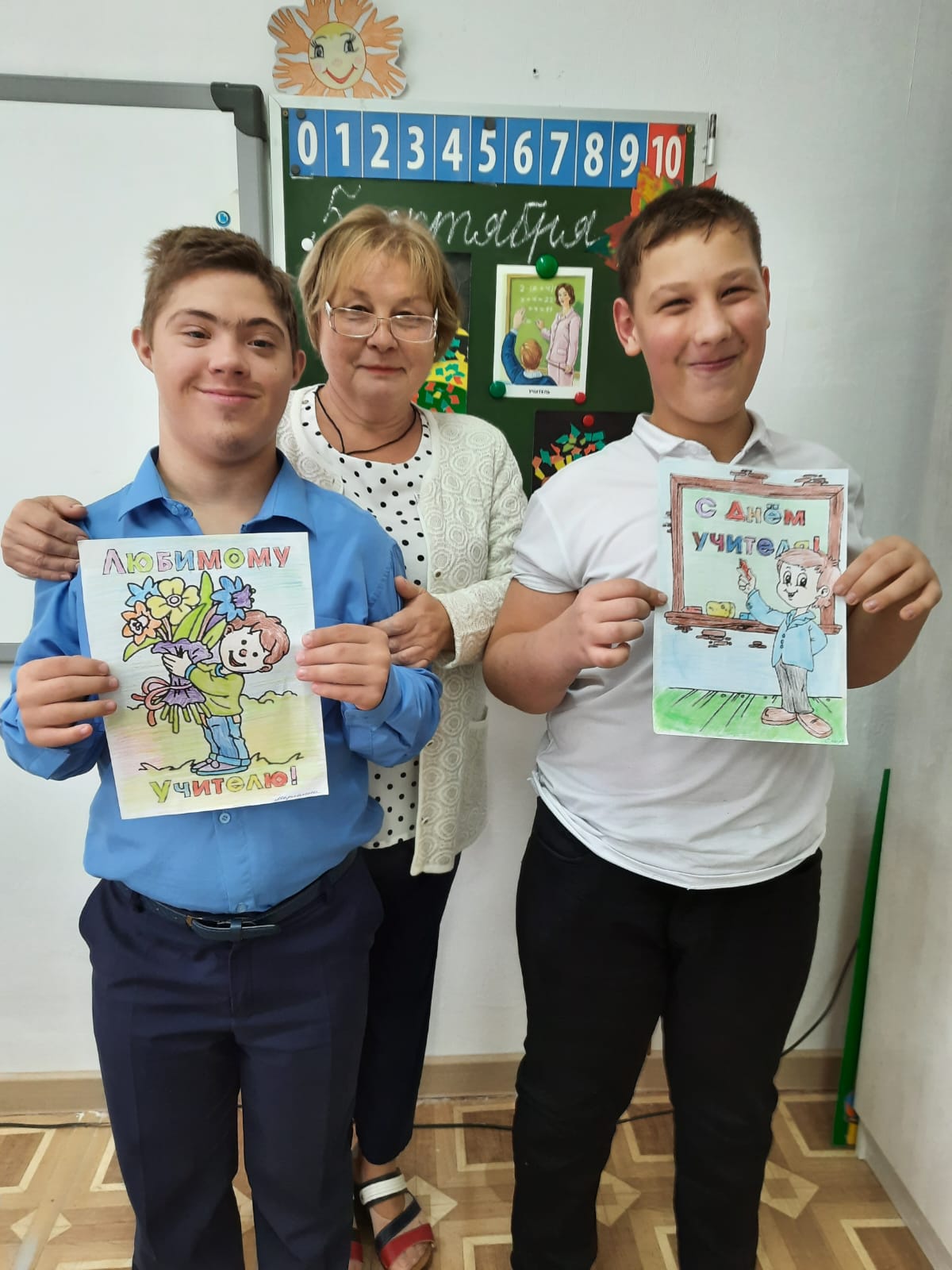 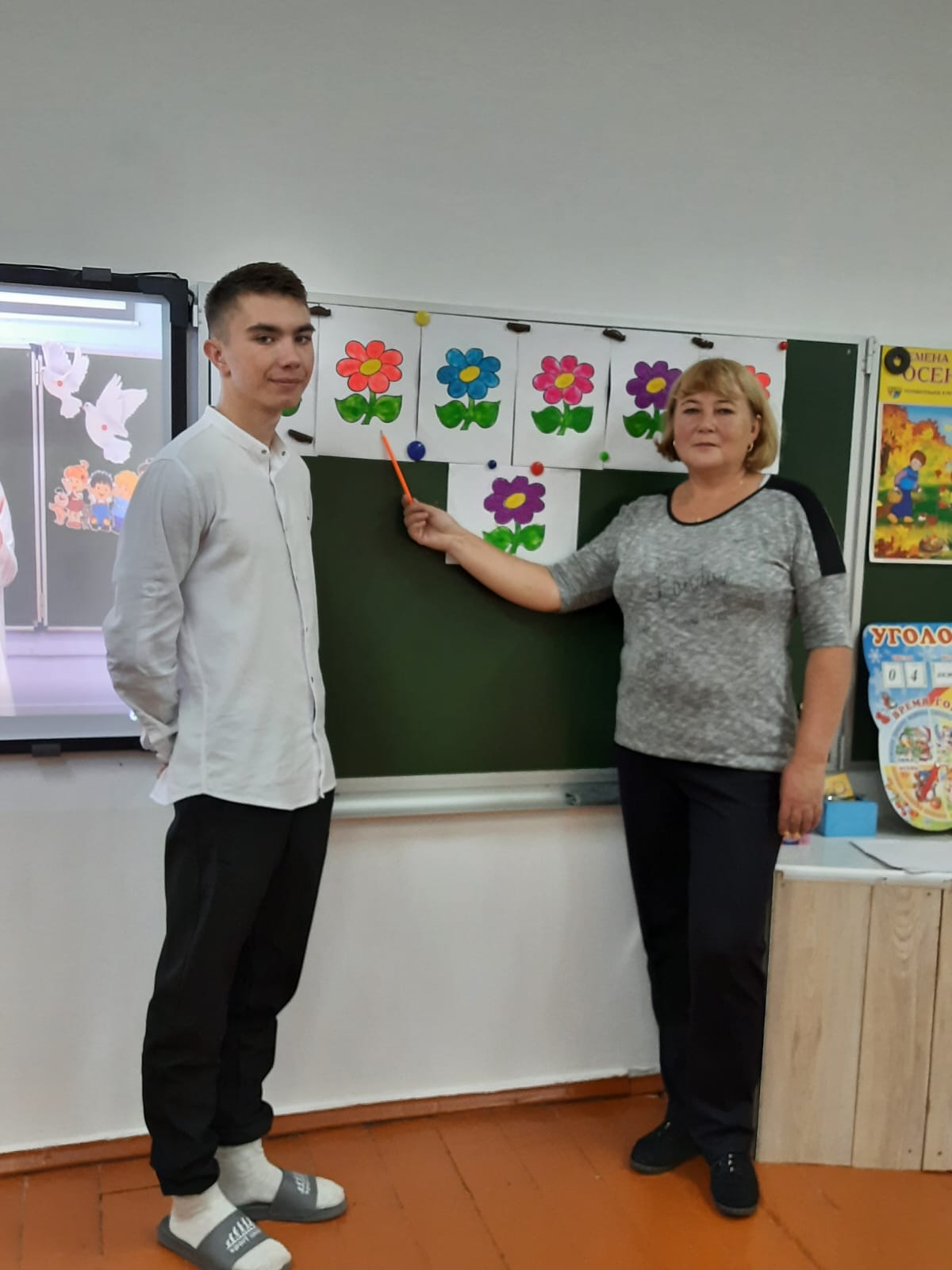 